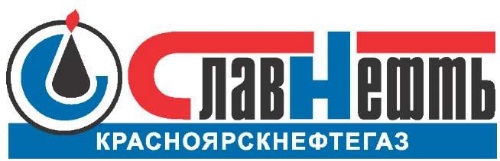 ОБЩЕСТВО C ОГРАНИЧЕННОЙ ОТВЕТСТВЕННОСТЬЮ«СЛАВНЕФТЬ-КРАСНОЯРСКНЕФТЕГАЗ»ИЗВЕЩЕНИЕ О ПРОВЕДЕНИИ ПРОЦЕДУРЫ РЕАЛИЗАЦИИ НЕВОСТРЕБОВАННЫХ МАТЕРИАЛЬНО-ТЕХНИЧЕСКИХ РЕСУРСОВ                                    «12» марта 2024 г ООО «Славнефть-Красноярскнефтегаз» проводит процедуру реализации невостребованных запасов материально-технических ресурсов:-  Предмет реализации: лот № 71/2024. Замок электромагнитный AL-FM-S01-G24M.-  Базис отгрузки: Российская Федерация, Красноярский край, пос. Таежный.-  Запрос предложений: с «14» марта 2024 г. по «10» апреля 2024 г. до 18-00 МСК.Обязательными условиями участия в процедуре реализации является:1. Соблюдение критериям предварительной квалификации претендентов на право участия в процедурах реализации невостребованных МТР, указанных в Приложении №10;2. Предоставление пакета документов за подписью руководителя или доверенного лица, с печатью организации.3. Документы должны быть направлены (один из вариантов): 3.1. В общем конверте (папку), содержащий Конверт №1 (Папка №1) и Конверт №2 (Папка №2).Конверты должен быть оформлены по форме приложения № 11 и № 12 и направлены по адресу: ООО «Славнефть-Красноярскнефтегаз», 660012, РФ, г. Красноярск, ул. Анатолия Гладкова д.2А (Управление логистикой и складским комплексом), либо3.2. На электронную почту NVL_NL@snkng.ru в архивном файле защищенном паролем. Пароль для открытия файлов направлять на электронную почту pass_NVL_NL@snkng.ru не ранее даты и времени окончания приема заявок и не позднее 1 рабочего дня после окончания приема заявок, с указанием номера и наименования лота, и если имеется регистрационного номера, присвоенного заявке, поданной участником.Конверт, содержащий пакет документов Участника, доставляется представителю ООО «Славнефть-Красноярскнефтегаз» представителем Участника или направляется заказным письмом с извещением о получении. Конверт должен быть получен представителем ООО «Славнефть-Красноярскнефтегаз» не позднее даты окончания сбора технико-коммерческих предложений.Перечень предоставляемых документов:КОНВЕРТ №1 (ПАПКА №1)1.  Анкета участника (Приложения №1);2.  Заявка на участие в процедуре реализации (Приложения №2);3.  Согласие с предлагаемыми требованиями по критериям выбора (Приложение №3);4.  Согласие на обработку персональных данных ФЛ/ЮЛ (Приложение №4).5. Декларация о подтверждении принадлежности к субъектам малого и среднего пред-принимательства (МСП) (Приложение №5).6. Информация о цепочке собственников, включая конечных бенефициаров (Приложение № 6);7. Заверенная ИФНС выписка из ЕГРЮЛ/ЕГРИП от даты не позднее 1 месяца от даты подачи документов.8. Заверенные копии уставных, регистрационных и других правоустанавливающих доку-ментов (заверенные копии учредительных документов, свидетельства о регистрации, свидетельство о постановке на учет в налоговом органе); 9. Копия паспорта РФ (для физических лиц);10. Заверенные копии лицензий на право осуществления видов деятельности, соответст-вующих предмету сделки (в случае, если в соответствии с действующим законодательством данный вид деятельности подлежит лицензированию);11. Подтверждение платежеспособности (справка о наличии денежных средств на расчет-ном счете);12. Справка из налоговой инспекции об отсутствии задолженностей по уплате налогов и сборов;13. Доверенность или иной документ, уполномочивающий то или иное лицо подписывать документы от имени Покупателя (при необходимости);14. Формуляр (Приложение №9).Претендент, имеющий действующую аккредитацию в ПАО «НК «Роснефть» или ООО «Славнефть-Красноярскнефтегаз», вправе не предоставлять документацию на прохождение предварительной квалификации, направив:1. Копию результата аккредитации.2. Анкета участника (Приложения №1); 3. Заявка на участие в процедуре реализации (Приложения №2);4. Согласие с предлагаемыми требованиями по критериям выбора (Приложение №3);5. Согласие на обработку персональных данных ФЛ/ЮЛ (Приложение №4).6. Копия паспорта РФ (для физических лиц);8. Заверенные копии лицензий на право осуществления видов деятельности, соответст-вующих предмету сделки (в случае, если в соответствии с действующим законодательством данный вид деятельности подлежит лицензированию);9. Подтверждение платежеспособности (справка о наличии денежных средств на расчетном счете);10. Справка из налоговой инспекции об отсутствии задолженностей по уплате налогов и сборов;11. Доверенность или иной документ, уполномочивающий то или иное лицо подписывать документы от имени Покупателя (при необходимости);КОНВЕРТ №2 (ПАПКА №2)1.  Коммерческое предложение, оформленное на фирменном бланке, заверенное подписью руководителя и печатью (Приложение №7). В коммерческом предложении указывается максимально возможная цена за единицу товара и стоимость всего предложения, подтверждается согласие с условиями реализации Продавца.2.  Скан-копия подписанного договора купли-продажи и приложений к нему (Приложение №8).Документы предоставить в 1 экземпляре (при направлении документов в конвертах).Документы предоставить в PDF формате (при направлении документов на электронную почту).При несоответствии претендента хотя бы одному критерию предквалификации, заявка данного претендента рассматриваться не будет.Выбор Победителя процедуры реализации будет определяться по максимальной стоимости за лот.В случае сравнения заявок с одинаковой стоимостью лота, победителем признается участник, чья заявка с соответствующим ценовым предложением поступила ранее.Документы, направленные с нарушением и/или позже установленного срока, к рассмотрению приниматься не будут!В случае отказа/уклонения победителя процедуры реализации от оформления/исполнения контракта (договора) на условиях принятой оферты по любой из согласованных отгрузок, ООО «Славнефть-Красноярскнефтегаз» будет иметь право реализовать соответствующий объем продукции третьим лицам, с отнесением всех возможных убытков на счет победителя процедуры реализации, с последующим внесением отказавшегося победителя в список недобросовестных покупателей, а так же дальнейшим исключением его из числа потенциальных участников в проводимых в ООО «Славнефть-Красноярскнефтегаз» конкурентных процедурах реализации.Настоящее приглашение не является офертой и ни при каких обстоятельствах не может квалифицироваться как приглашение принять участие в торгах, порядок которых регулируется ст. 447-449 ГК РФ. Соответственно, ООО «Славнефть-Красноярскнефтегаз» не несет какой-либо ответственности за отказ заключить договор с лицами, обратившимися с предложением заключить сделку.Информацию об участии в процедуре реализации невостребованных МТР, технические характеристики МТР можно уточнить по следующим телефонам:ВНИМАНИЕ! Пакет документов, направленный на бумажном носителе должны быть в запечатанном конверте.ВНИМАНИЕ! Пакет документов и пароли к ним направлять на разные электронные адреса.№Ф.И.О.ДолжностьКонтактныйТелефон, адрес1Вишневая Наталья АлександровнаВедущий специалист отдела по управлению запасами материально-технических ресурсов и подготовке аналитических материалов по запасам+7 (391) 231-92-00 доб. 57376VishnevayaNA@snkng.rosneft.ru2Гертель Павел ВикторовичНачальник отдела по управлению запасами материально-технических ресурсов и подготовке аналитических материалов по запасам+7 (391) 231-92-00 доб. 57284GertelPV@snkng.rosneft.ru